Termo de ReferênciaDESCRIÇÃO DO OBJETO: Contratação de empresa para a prestação de serviços de lavagem e higienização dos veículos e máquinas pertencentes a frota municipal, Conforme CHAMAMENTO 007/2022.Detalhamento do objeto:JUSTIFICATIVA/MOTIVAÇÃO DO ATO	A presente licitação visa atender ás necessidades das secretarias municipais de forma a manter a frota em perfeitas condições de tráfego, oferecendo segurança, limpeza e comodidade aos servidores e munícipes, mantendo a regularidade nas atividades da municipalidade.FISCAL DA CONTRATAÇÃOO recebimento dos serviços, fiscalização e acompanhamento da execução do contrato será efetuado pelo servidor abaixo indicado, a fim de verificar a conformidade dele com as especificações técnicas dispostas no mesmo.ALEX GOTARDIalexgotardi93@gmail.com	46 991102186A fiscalização de que trata este item não exclui nem reduz a responsabilidade do fornecedor, ainda que resultem de condições técnicas, vícios redibitórios ou emprego de material inadequado ou de qualidade inferior, e na ocorrência desta, não implica na responsabilidade da administração e de seus agentes e prepostos.DOCUMENTAÇÃO TÉCNICADocumentos Técnicos Da Empresa Para Habilitação:Não se aplicaDocumentos Técnicos Para Aceitação Da Proposta:Não se aplica.ORÇAMENTO ESTIMADO – COMPOSIÇÃO DOS PREÇOSA cobertura das despesas necessárias à aquisição dos produtos correrá à conta dos recursos específicos consignados a Secretaria de Administração, constantes no Orçamento Geral do Munícipio e ainda possível a utilização de recursos de receita livre, que estarão detalhados no Parecer Contábil do processo licitatório. O valor estimado (global) da presente contratação é de R$ 344.080,00(Trezentos e quarenta e quatro mil, e oitenta reais). Os valores estimados supracitados não implicam em previsão de crédito em favor da contratada, que somente fará jus aos valores após a prestação dos serviços.ESPECÍFICAÇÕES TÉCNICAS PERTINENTESNão se aplica.OBSERVAÇÕES E OBRIGAÇÕES DA CONTRATADANão se aplica.ANEXOS8.1	Em anexo estão os documentos necessários para subsidiarem o processo licitatório para contratação dos referidos serviços.8.1.1	Orçamentos e Pesquisas de Mercado;8.1.2	Planilha de Obtenção de Valor Estimado.GESTÃO E AUTORIZAÇÃOEstou ciente que fui indicado como FISCAL responsável pelos contratos oriundos desta solicitação.Santo Antonio do Sudoeste – PR, 21 de novembro de 2022.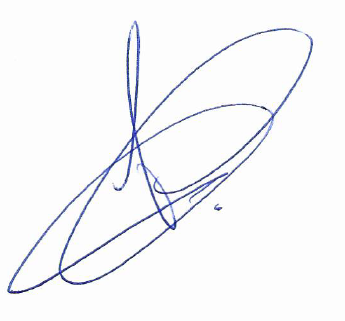 ALEX GOTARDISecretário de Administração
Lote: 1 - Lote 001Lote: 1 - Lote 001Lote: 1 - Lote 001Lote: 1 - Lote 001Lote: 1 - Lote 001Lote: 1 - Lote 001Lote: 1 - Lote 001ItemCódigo do produto/serviçoNome do produto/serviçoQuantidadeUnidadePreço máximoPreço máximo total118552LAVAGEM COMPLETA DE AMBULÂNCIA  - Lavagem com ducha com aplicação de produto;- Limpeza da parte externa com secagem;- Limpeza da parte interna com acabamento e aspiração de resíduos;- Limpeza de painéis e outras partes internas em forma detalhada;- Lavagem de carpe e tapetes;- Secagem e passar pretinho nos pneus;500,00SERV75,8237.910,00218553LAVAGEM COMPLETA DE CAMINHÕES  - Lavagem com ducha com aplicação de produto;- Limpeza da parte externa com secagem;- Limpeza da parte interna com acabamento e aspiração de resíduos;- Limpeza de painéis e outras partes internas em forma detalhada;- Lavagem de carpe e tapetes;250,00SERV166,6341.563,00318554LAVAGEM COMPLETA DE CAMIONETES  - Lavagem com ducha com aplicação de produto;- Limpeza da parte externa com secagem;- Limpeza da parte interna com acabamento e aspiração de resíduos;- Limpeza de painéis e outras partes internas em forma detalhada;- Lavagem de carpe e tapetes;- Secagem e passar pretinho nos pneus;100,00SERV57,005.700,00418555LAVAGEM COMPLETA DE KOMBI E VANS  - Lavagem com ducha com aplicação de produto;- Limpeza da parte externa com secagem;- Limpeza da parte interna com acabamento e aspiração de resíduos;- Limpeza de painéis e outras partes internas em forma detalhada;- Lavagem de carpe e tapetes;- Secagem e passar pretinho nos pneus;400,00SERV74,1529.660,00518556LAVAGEM COMPLETA DE MAQUINÁS PESADAS  - Lavagem com ducha com aplicação de produto;- Limpeza da parte externa com secagem;- Limpeza da parte interna com acabamento e aspiração de resíduos;- Limpeza de painéis e outras partes internas em forma detalhada;200,00SERV218,5043.700,00618557LAVAGEM COMPLETA DE MICRO ÔNIBUS  - Lavagem com ducha com aplicação de produto;- Limpeza da parte externa com secagem;- Limpeza da parte interna com acabamento e aspiração de resíduos;- Limpeza de painéis e outras partes internas em forma detalhada;- Lavagem de carpe e tapetes;500,00SERV140,2570.125,00718558LAVAGEM COMPLETA DE ÔNIBUS  - Lavagem com ducha com aplicação de produto;- Limpeza da parte externa com secagem;- Limpeza da parte interna com acabamento e aspiração de resíduos;- Limpeza de painéis e outras partes internas em forma detalhada;- Lavagem de carpe e tapetes;300,00SERV175,0952.527,00818559LAVAGEM COMPLETA DE VEÍCULOS LEVES  - Lavagem com ducha com aplicação de produto;- Limpeza da parte externa com secagem;- Limpeza da parte interna com acabamento e aspiração de resíduos;- Limpeza de painéis e outras partes internas em forma detalhada;- Lavagem de carpe e tapetes;- Secagem e passar pretinho nos pneus;1.500,00SERV41,9362.895,00TOTALTOTALTOTALTOTALTOTALTOTAL344.080,00